养老机构相关资质信息一、周村区社会福利托养康复中心消防安全合格证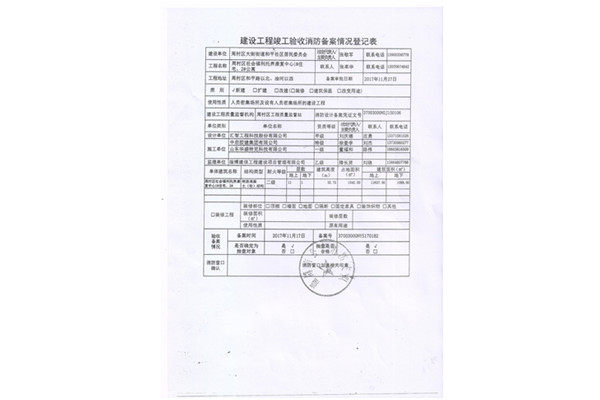 食品经营许可 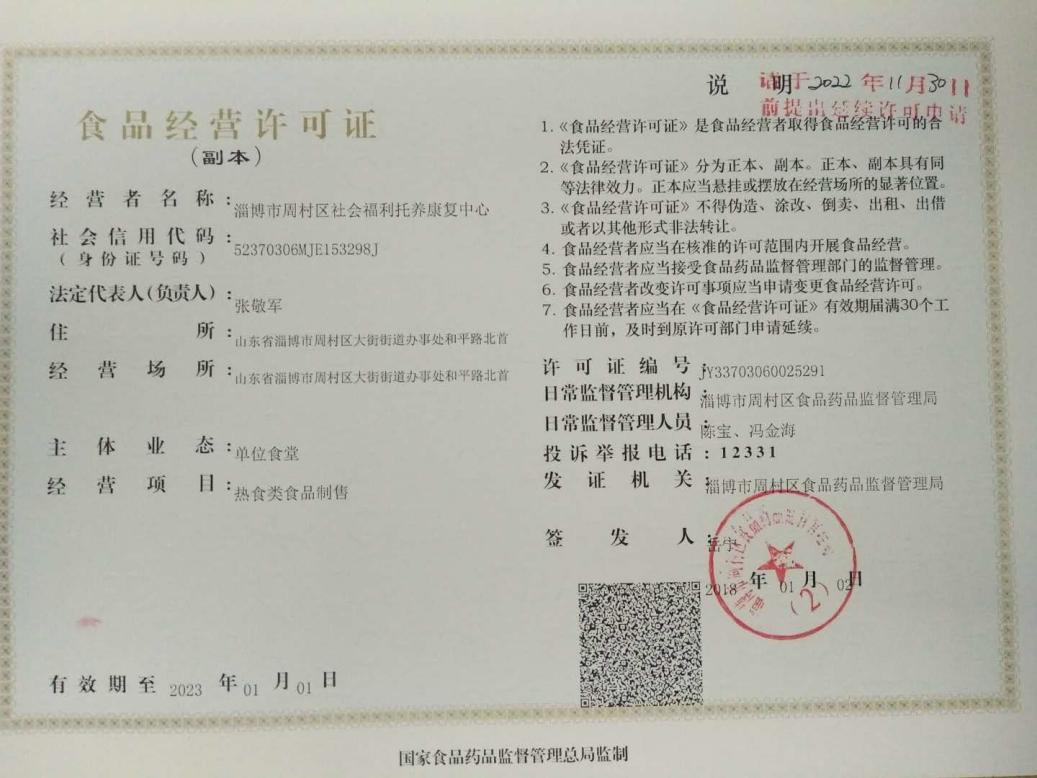 医疗机构执业许可证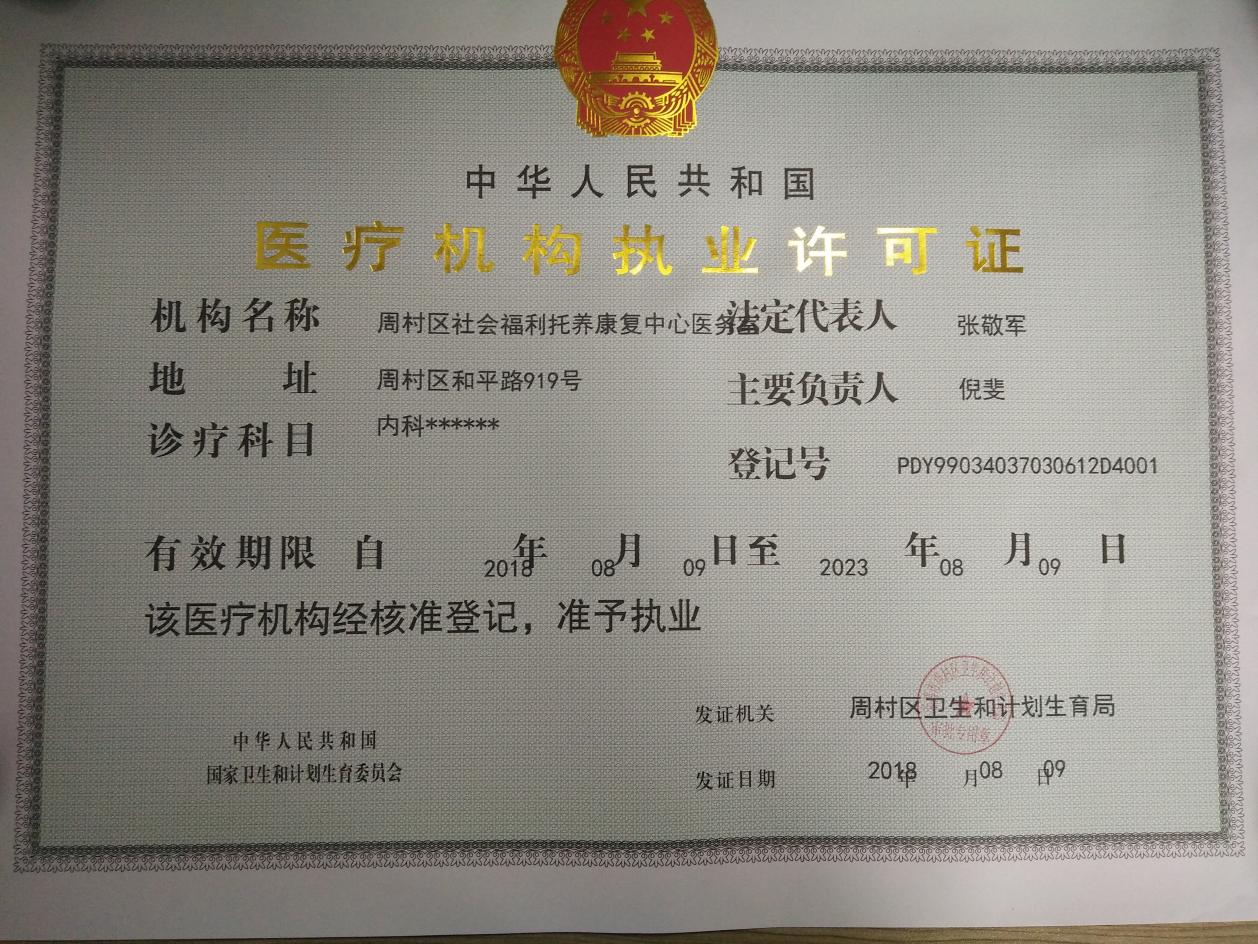 医保定点单位证明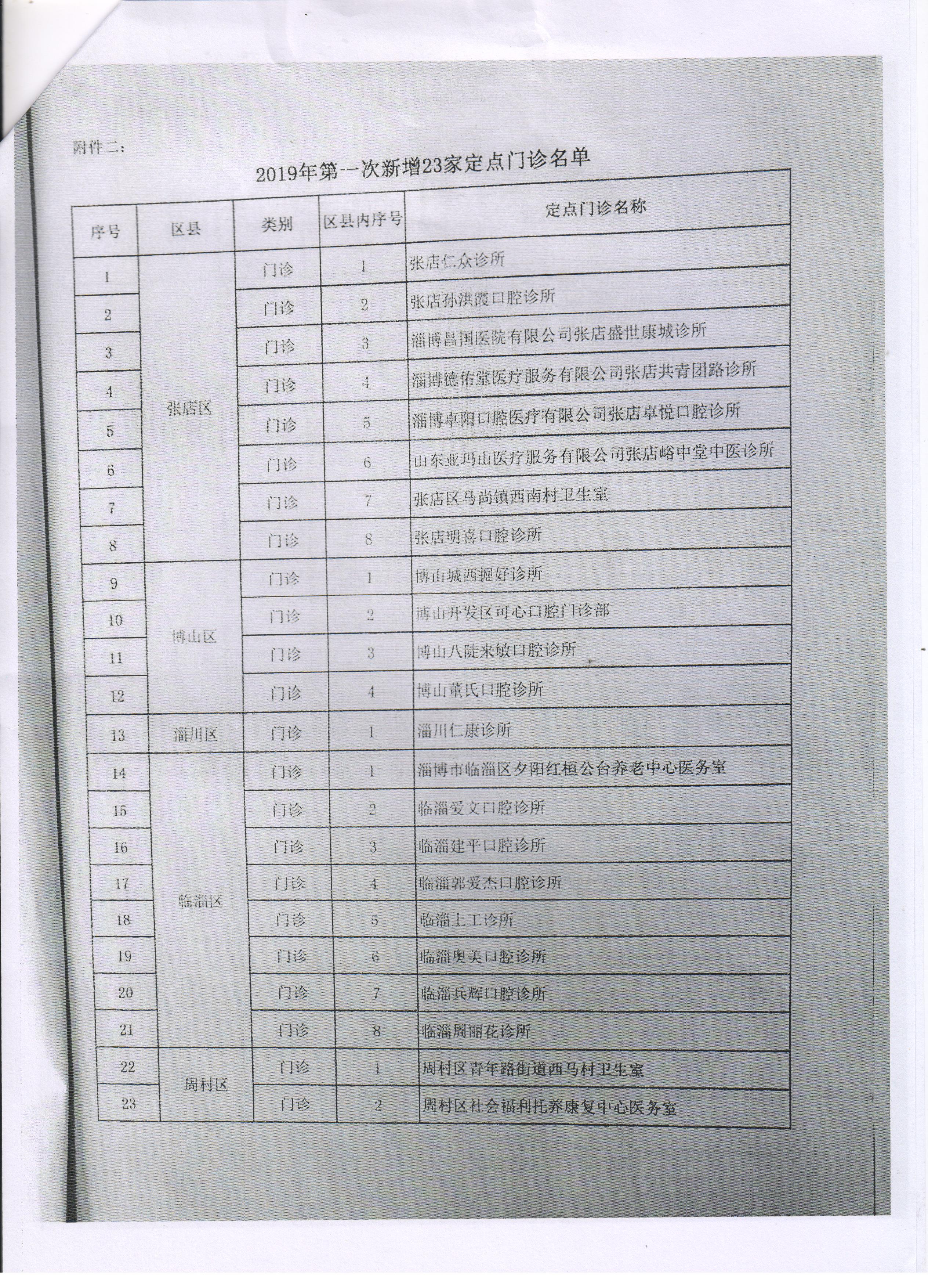 二、淄博市灯塔幸福苑1、消防安全合格证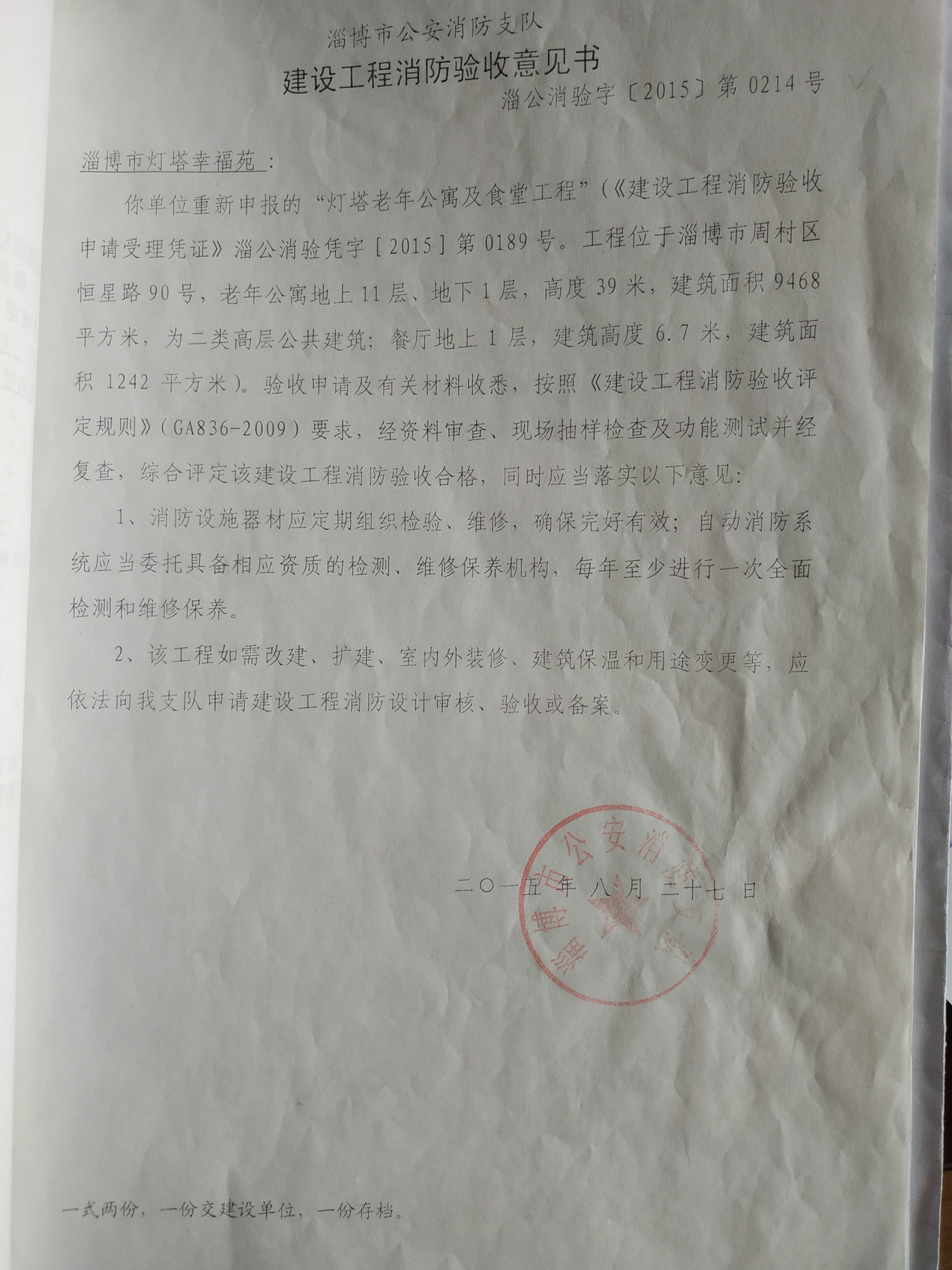 食品经营许可证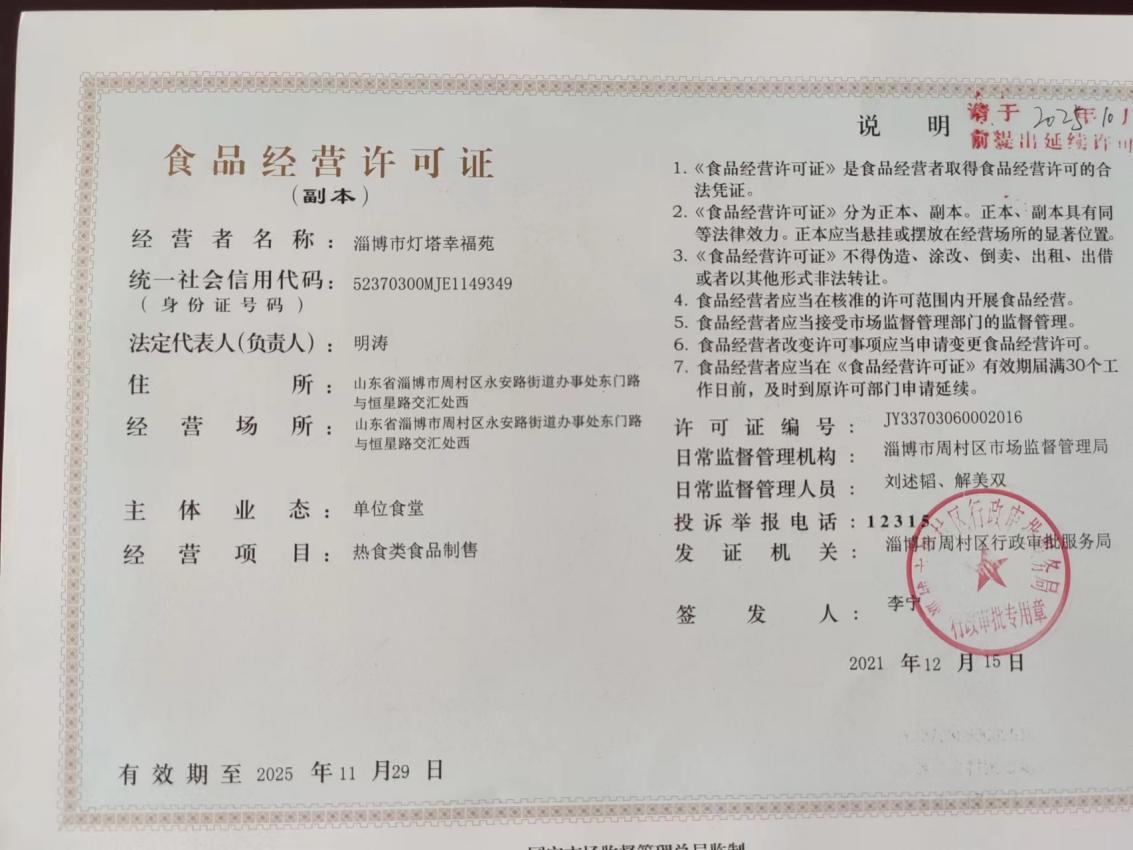 医疗机构执业许可证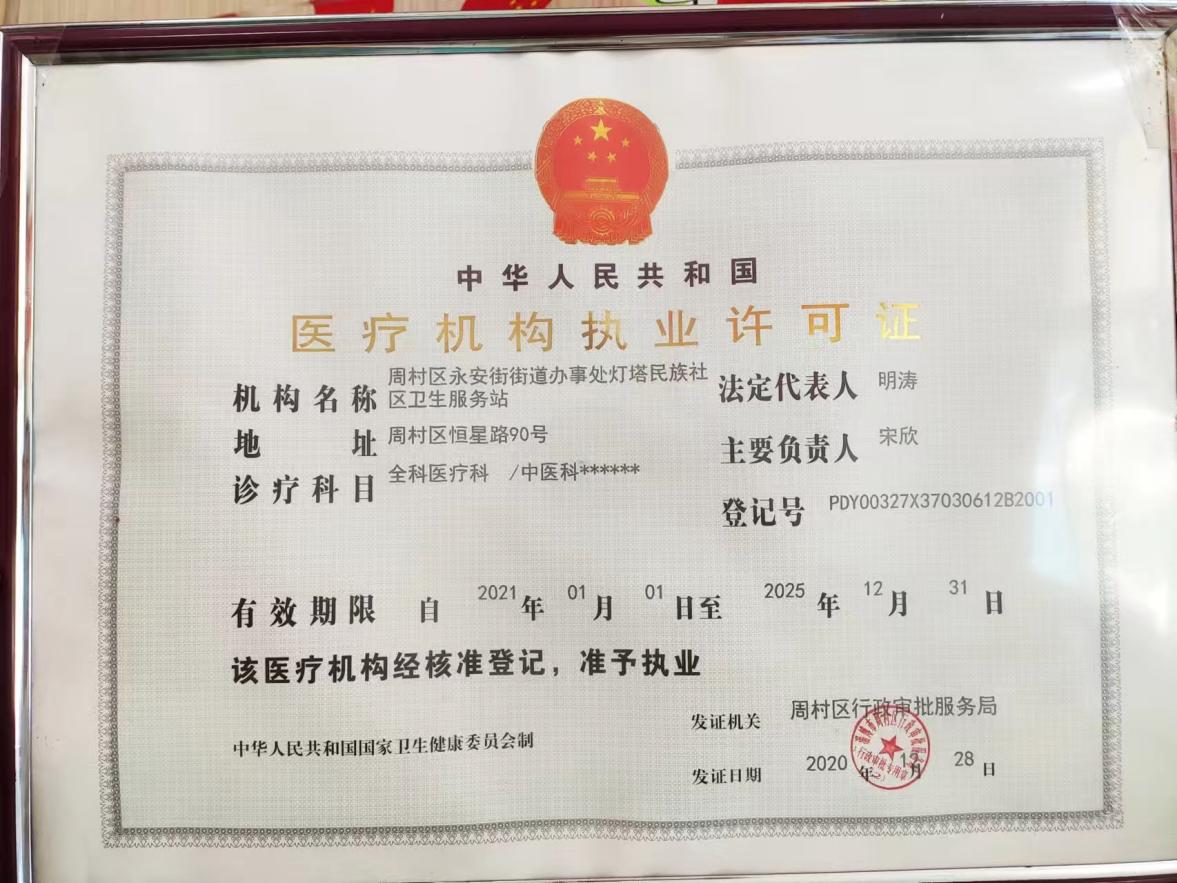 医保定点单位证明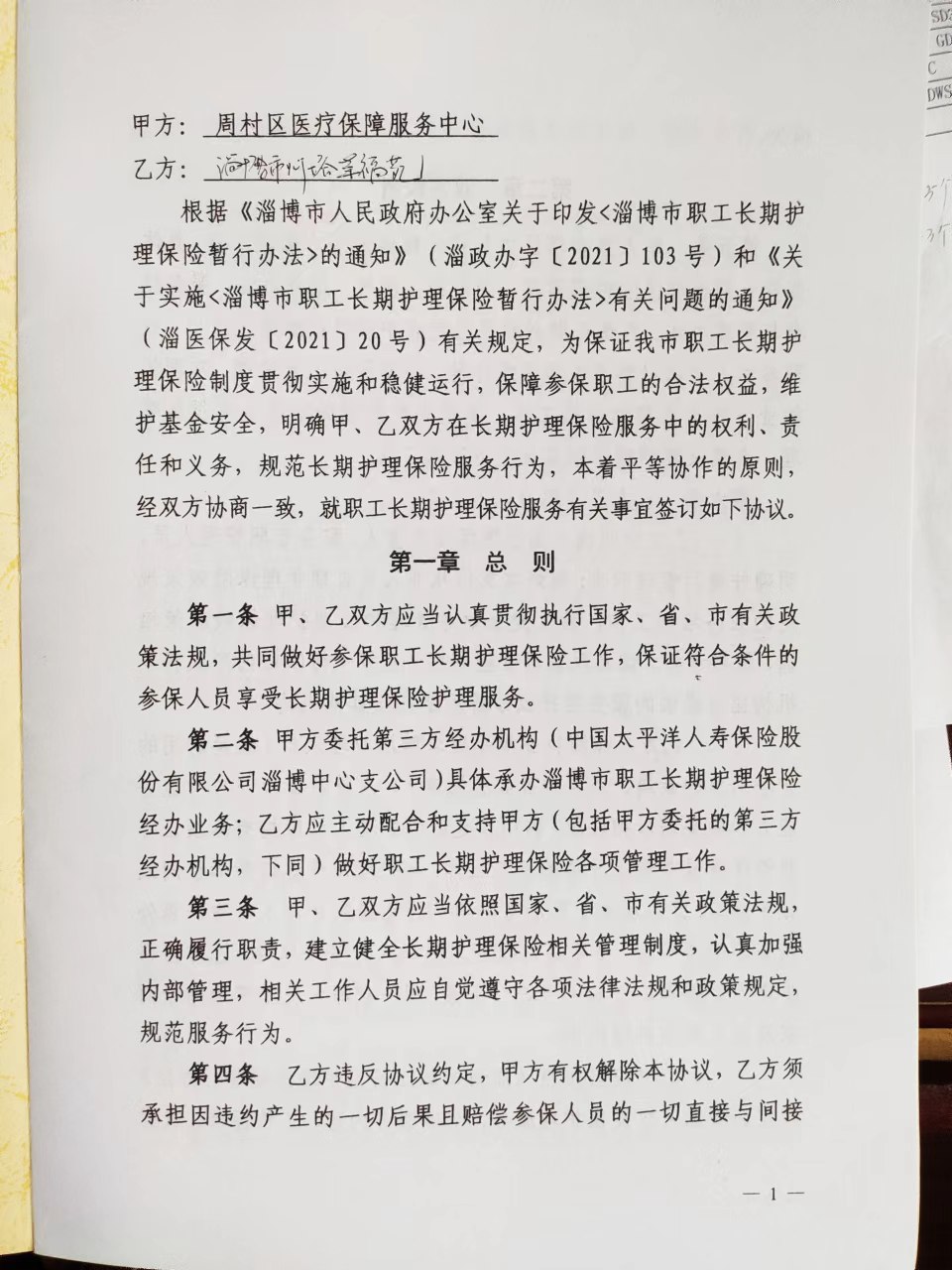 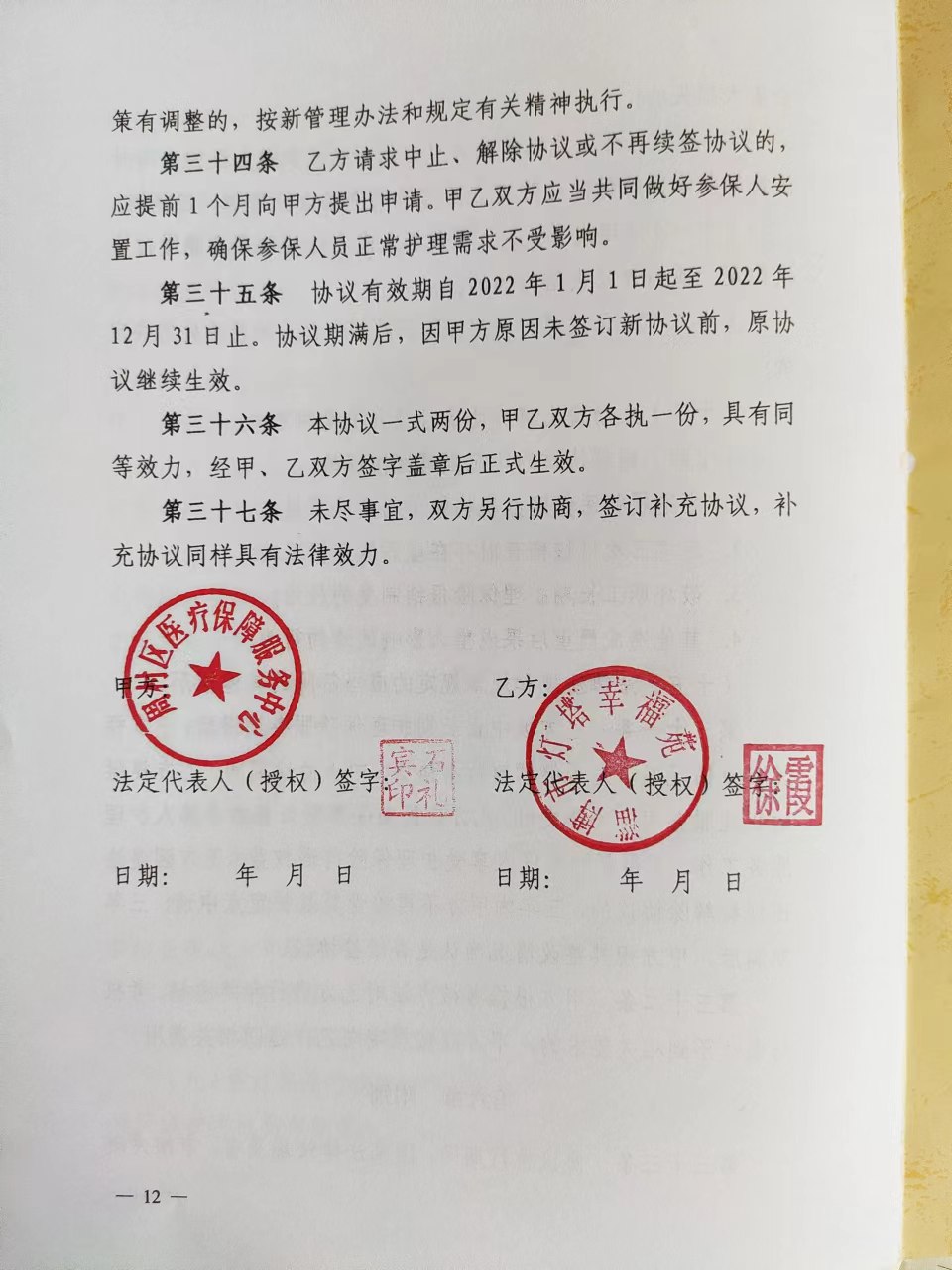 三、期颐堂养老服务有限公司1、消防安全合格证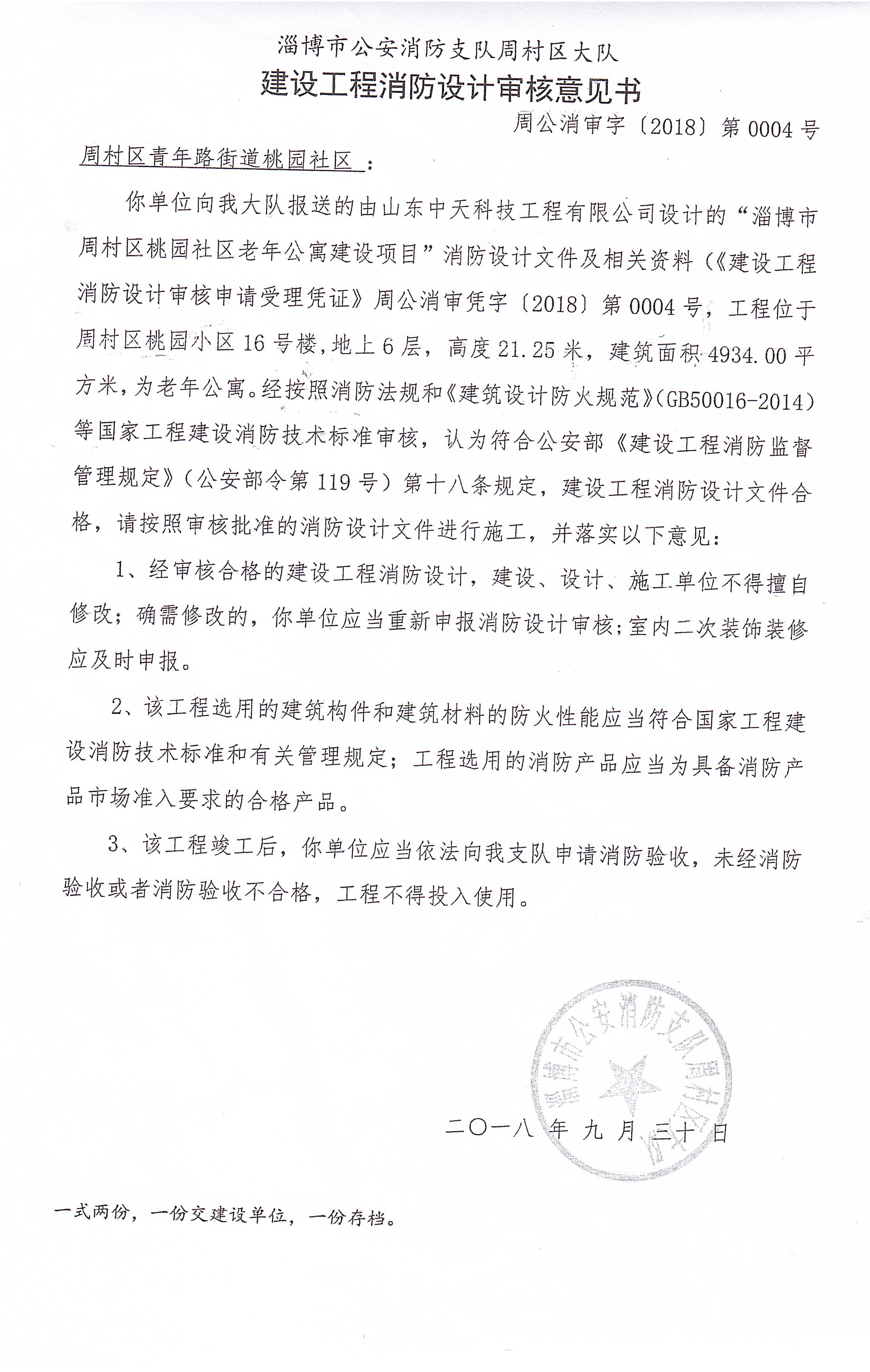 食品经营许可证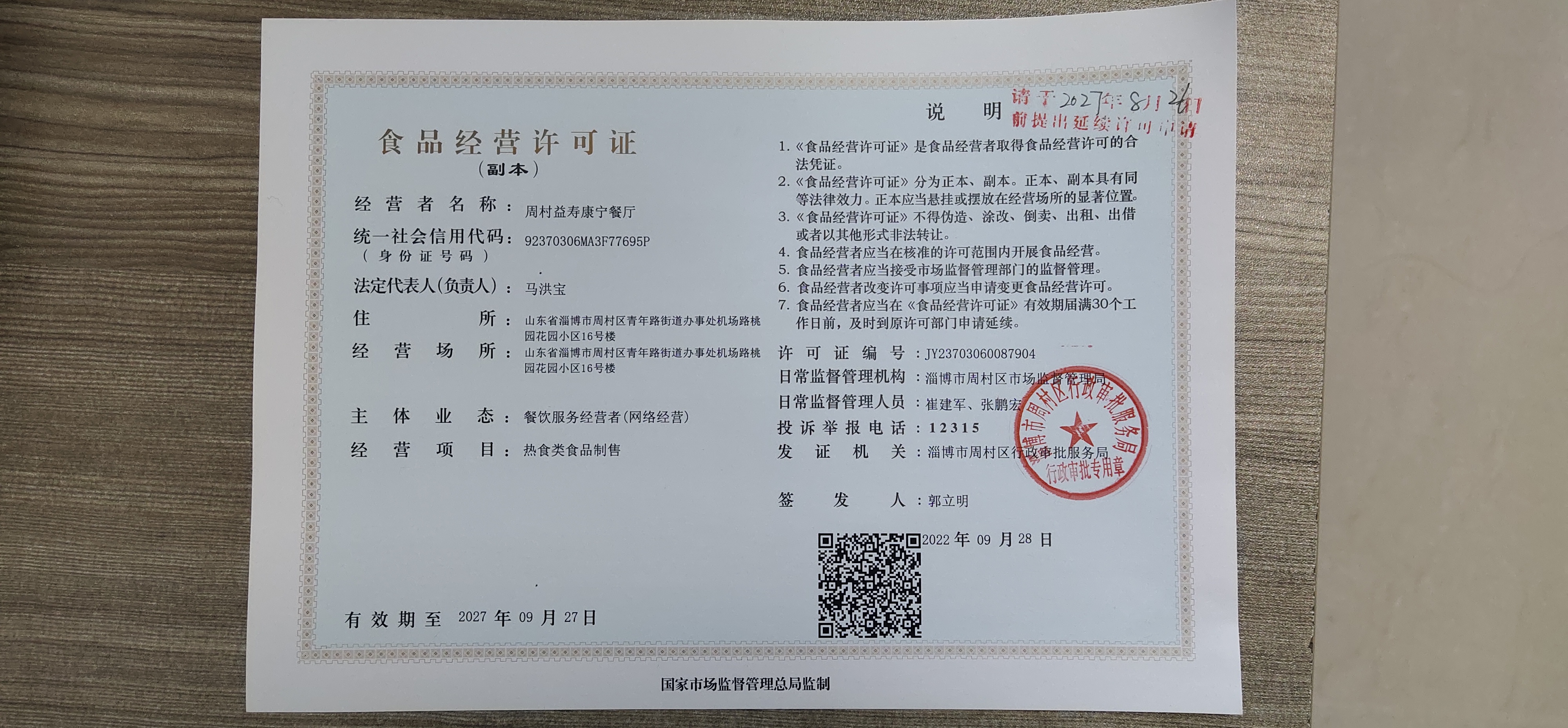 医疗机构执业许可证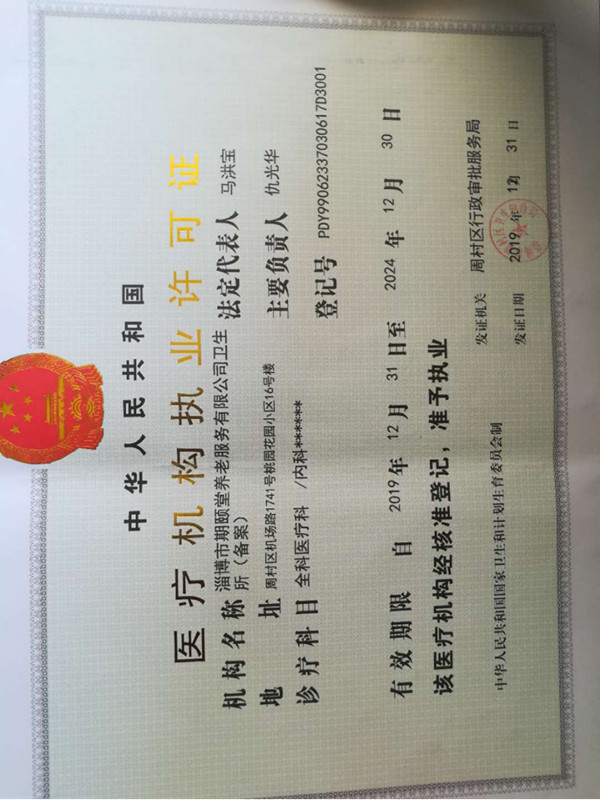 四、周村区大街街道爱国社区老年公寓消防安全合格证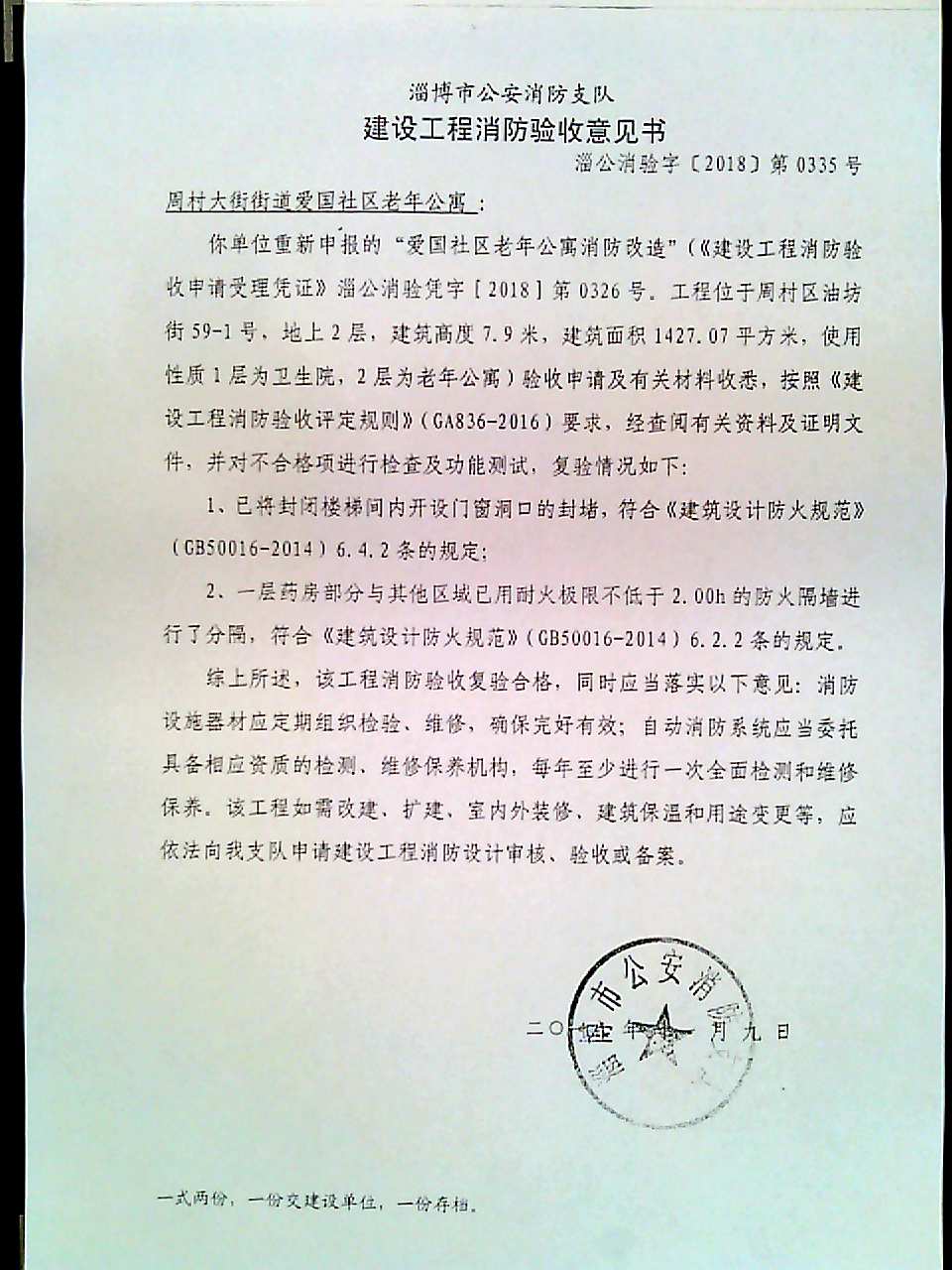 食品经营许可证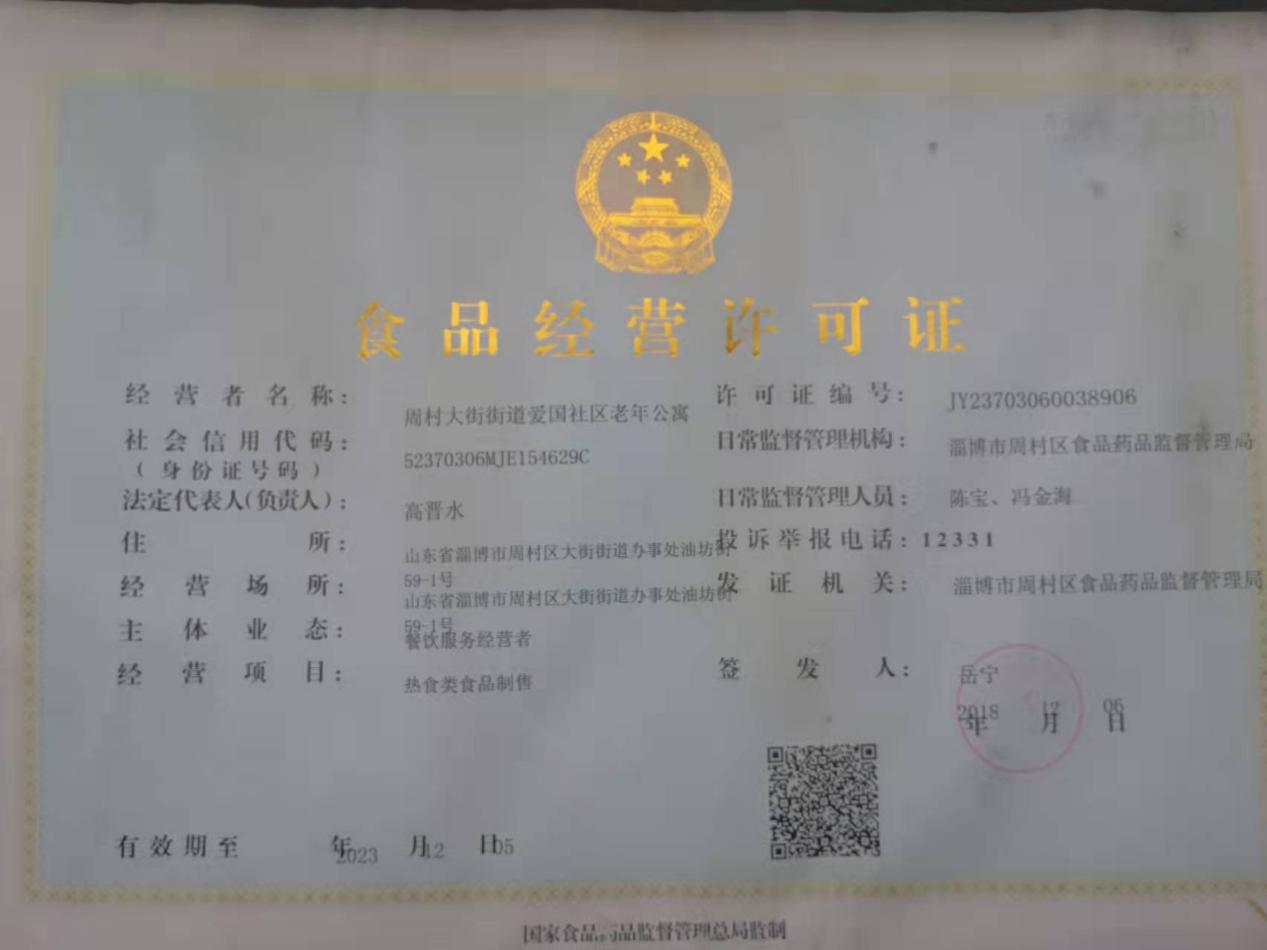 医疗机构职业资格证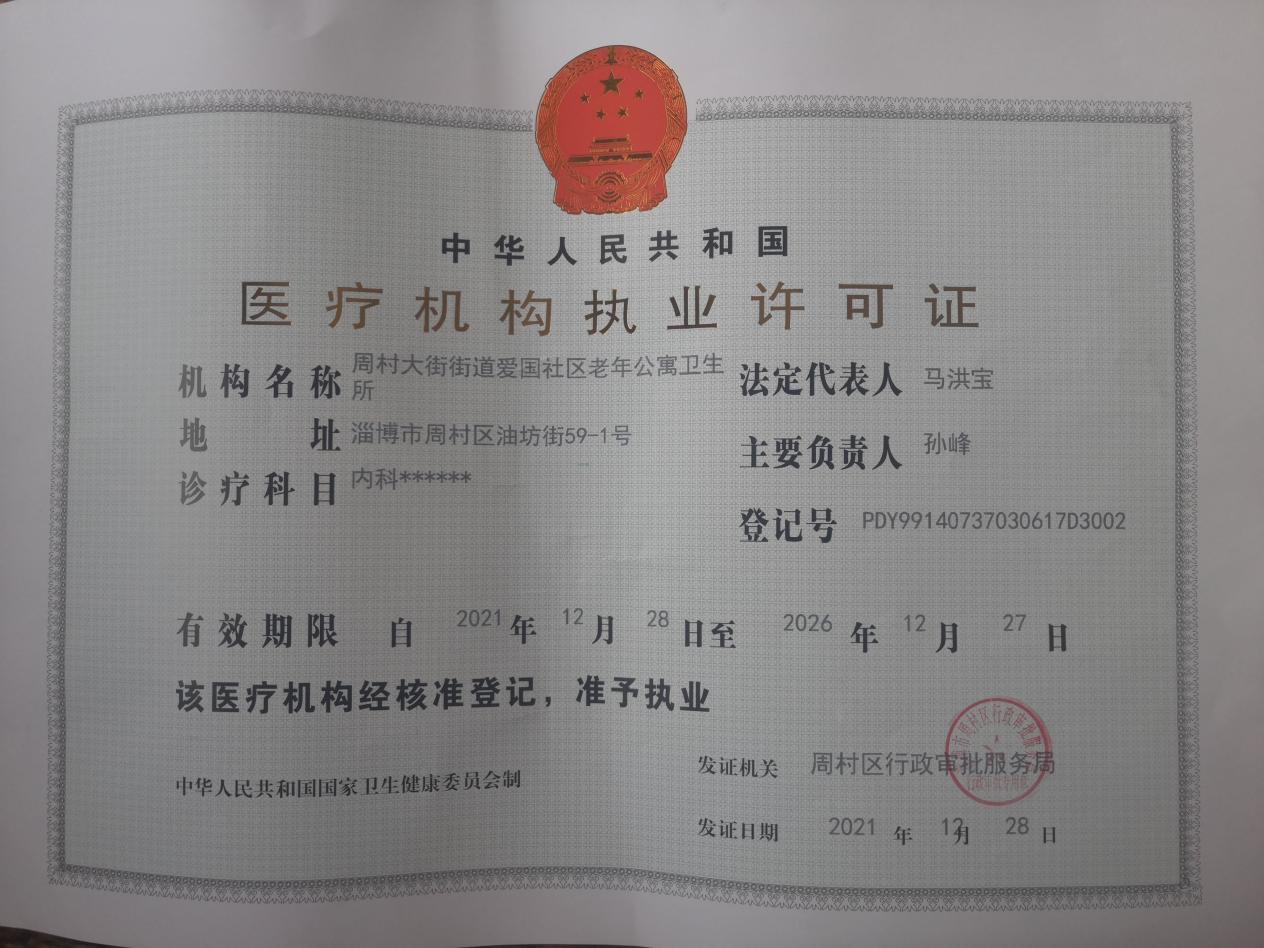 五、淄博市周村区北郊养护院食品经营许可证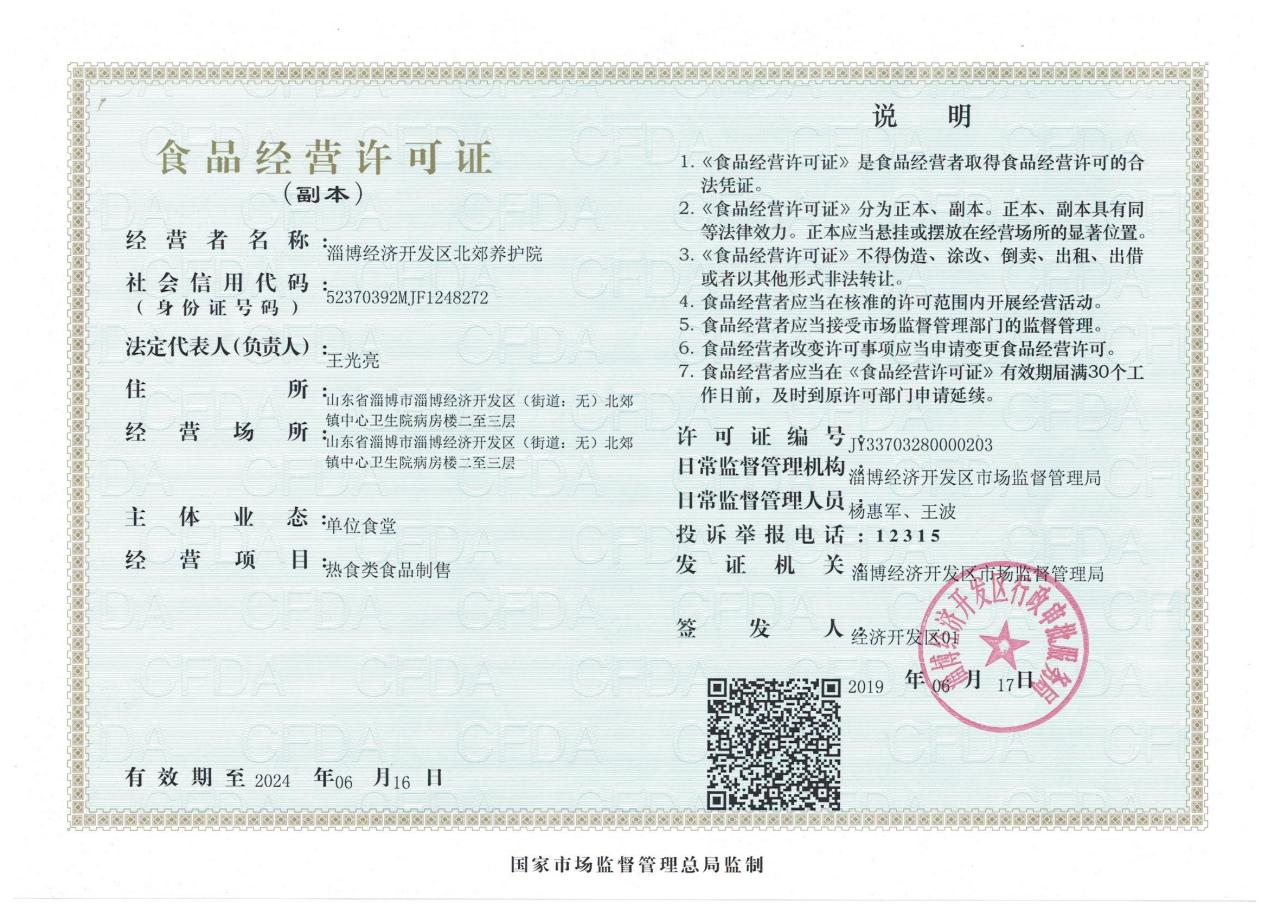 周村保健养老护理服务中心    1、消防安全合格证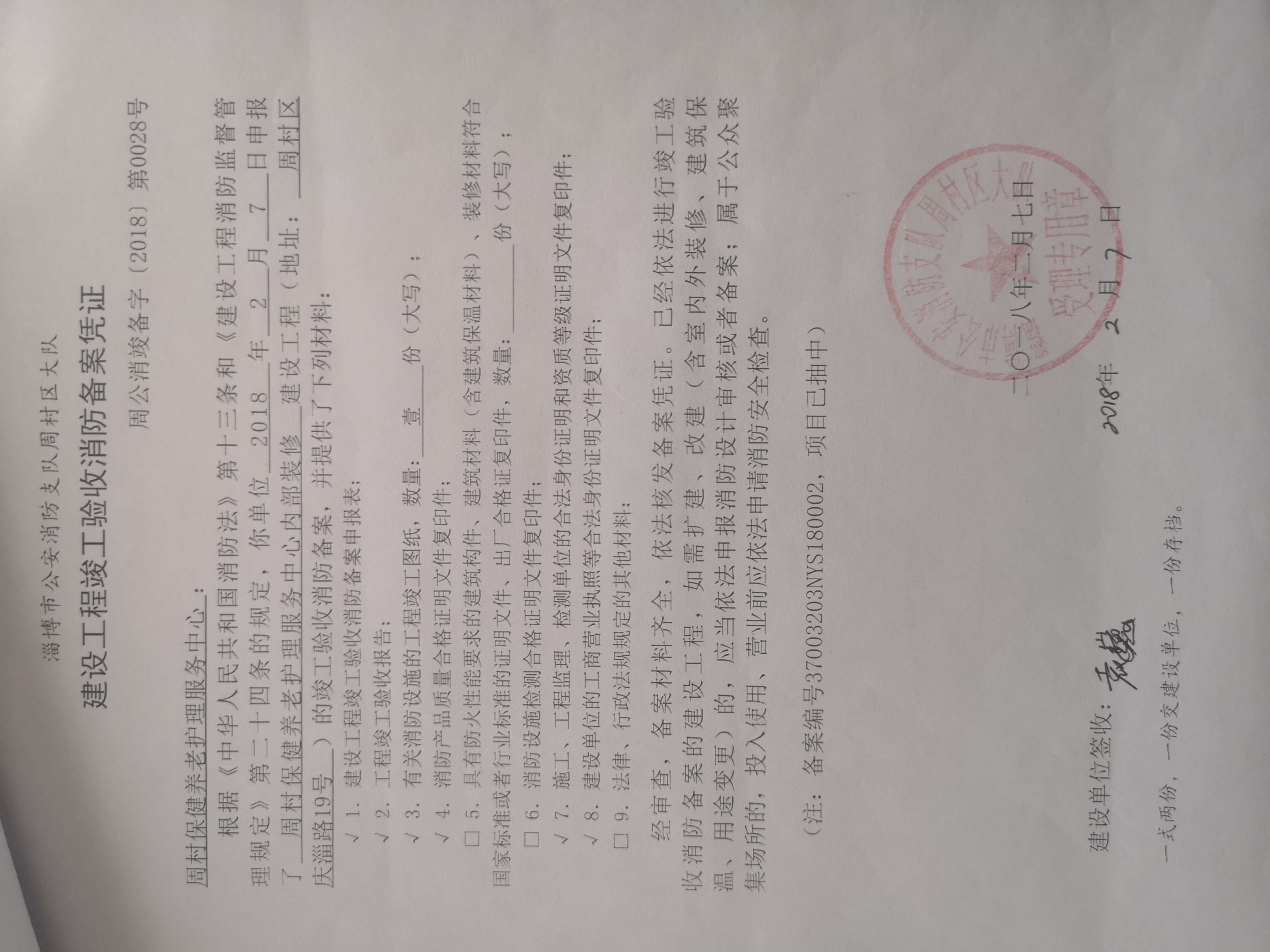 食品经营许可证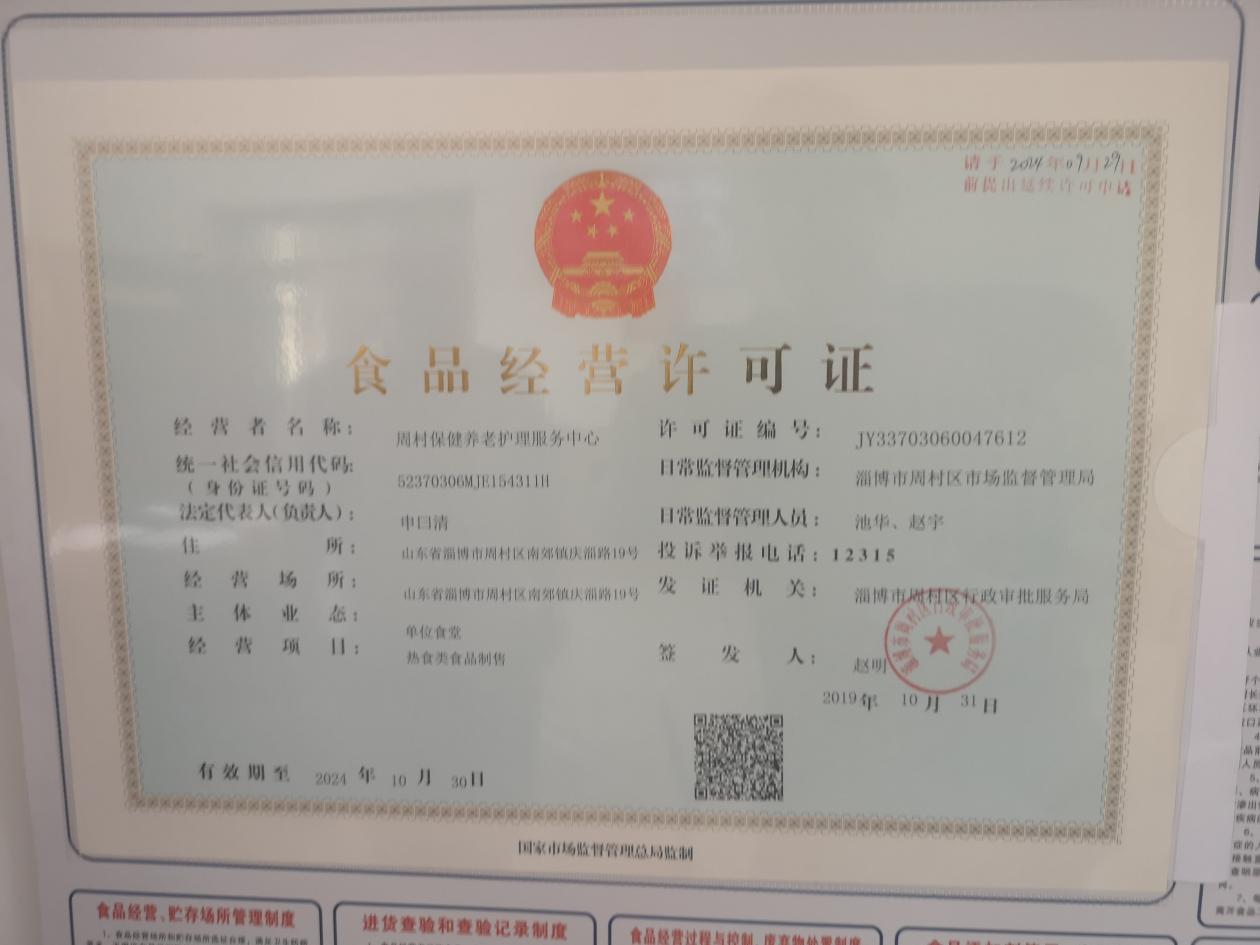 淄博市周村区光明老年公寓    1、消防安全合格证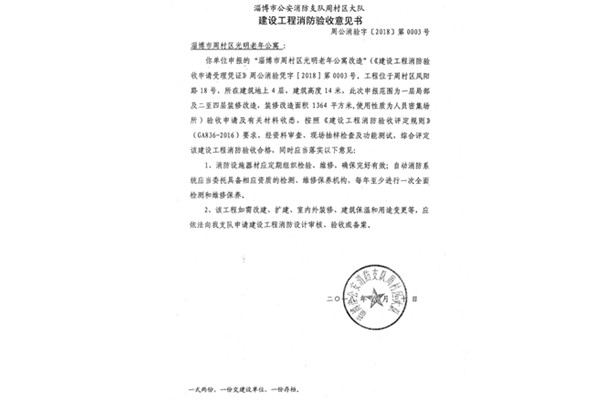 2、食品经营许可证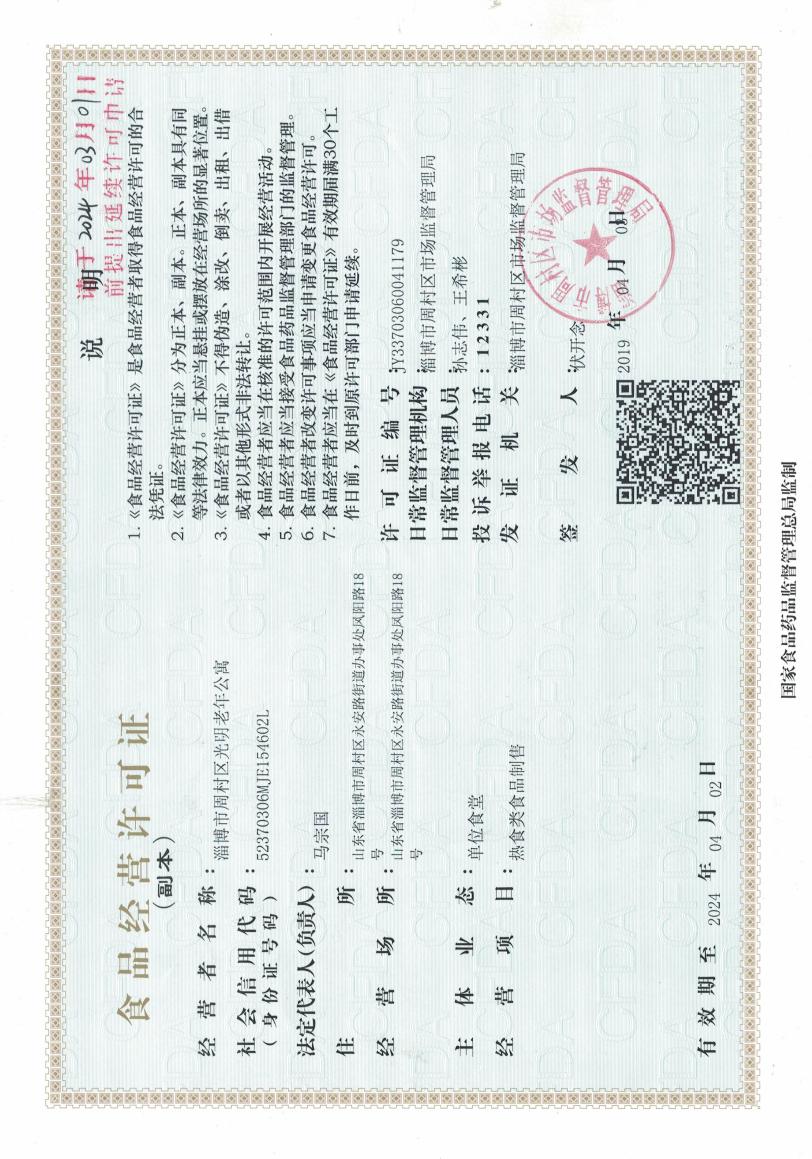 